Об отмене решения 23-й сессии 1-го созыва №144 от 23.03.2016 года  «Об утверждении Положения об установлении Порядка создания и использования парковок (парковочных мест), расположенных на автомобильных дорогах общего пользования местного значения в границах населённых пунктов Васильевского сельского поселения Белогорского района Республики Крым          Рассмотрев информацию прокуратуры Белогорского района Республики Крым №7-09/1162 исх.-18 от 23.10.2018 года о необходимости отмены  муниципальных правовых актов, на основании Устава муниципального образования Васильевского сельского поселения Белогорского района Республики Крым Васильевский  сельский советРЕШИЛ:1.Отменить решение 23-й сессии 1-го созыва от 23.03.2016 года №144 «Об утверждении Положения об установлении Порядка создания и использования парковок (парковочных мест), расположенных на автомобильных дорогах общего пользования местного значения в границах населённых пунктов Васильевского сельского поселения Белогорского района Республики Крым».2.Решение вступает в силу со дня, следующего за днем его официального опубликования (обнародования) на информационном стенде администрации Васильевского сельского поселения и на сайте поселения в информационно-телекоммуникационной сети «Интернет»: васильевка-адм.рф.3.Контроль за исполнением настоящего решения возложить на Председателя васильевского сельского совета - Главу администрации Васильевского сельского поселения Франгопулова В.Д.Председатель Васильевского сельского совета-глава администрации Васильевскогосельского поселения                                                                           В.Д. ФрангопуловРеспублика КрымБелогорский муниципальный район Васильевское сельское поселениеВасильевский сельский совет 		57-я  сессия I созыва                                                               РЕШЕНИЕ22.11.2018г                                             с.Васильевка                                 № 275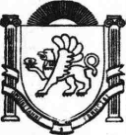 